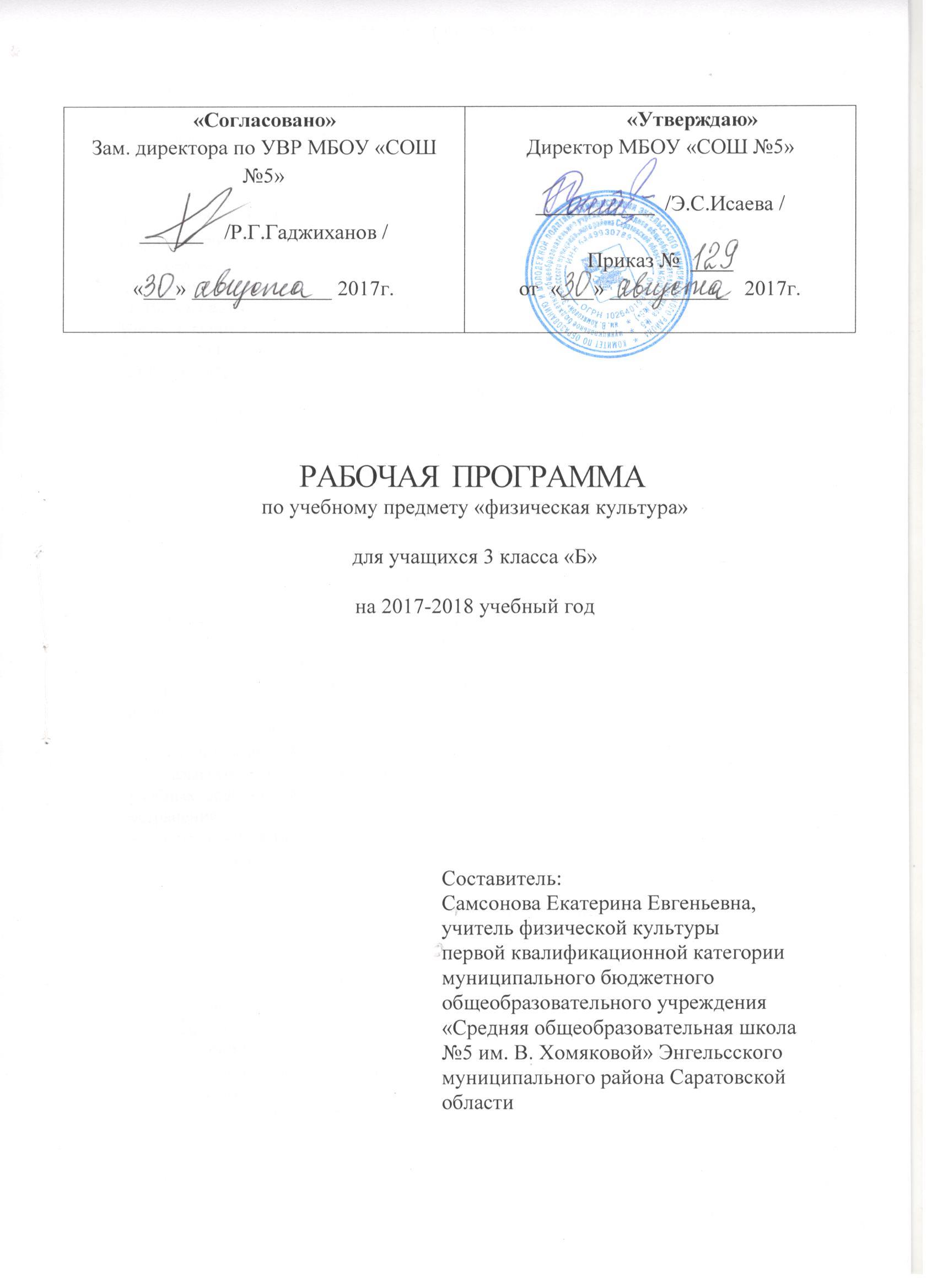 Пояснительная  записка.Программа разработана на  основании федерального государственного образовательного стандарта второго поколения,  примерной программы общеобразовательных учреждений по  физической культуре начального общего образования Н.В.Петровой, Ю.А.Копылова, Т.В. Полянской; федерального перечня учебников, рекомендованных Министерством образования РФ, с учетом требований к оснащению образовательного процесса, в соответствии с содержанием наполнения учебных предметов компонента государственного стандарта общего образования, авторского тематического планирования учебного материала. Программа  предназначена для универсального обучения учащихся  3 класса, рассчитана на 102 часов, 1 год, по 3 часа в неделю.По окончании изучения курса «Физическая культура» в начальной школе должны быть достигнуты определенные результаты.Личностные результаты:–активное включение в общение и взаимодействие со сверстниками на принципах уважения и доброжелательности, взаимопомощи и сопереживания;-проявление положительных качеств личности и управление своими эмоциями в различных (нестандартных) ситуациях и условиях;-проявление дисциплинированности, трудолюбие и упорство в достижении поставленных целей;-оказание бескорыстной помощи своим сверстникам, нахождение с ними общего языка и общих интересов.Предметными результатами освоения учащимися содержания программы по физической культуре являются следующие умения:— планировать занятия физическими упражнениями в режиме дня, организовывать отдых и досуг с использованием средств физической культуры;— излагать факты истории развития физической культуры, характеризовать ее роль и значение в жизнедеятельности человека, связь с трудовой и военной деятельностью;— представлять физическую культуру как средство укрепления здоровья, физического развития и физической подготовки человека;— измерять (познавать) индивидуальные показатели физического развития (длину и массу тела), развития основных физических качеств;— оказывать посильную помощь и моральную поддержку сверстникам при выполнении учебных заданий, доброжелательно и уважительно объяснять ошибки и способы их устранения;— организовывать и проводить со сверстниками подвижные игры и элементы соревнований, осуществлять их объективное судейство;— бережно обращаться с инвентарем и оборудованием, соблюдать требования техники безопасности к местам проведения;— организовывать и проводить занятия физической культурой с разной целевой направленностью, подбирать для них физические упражнения и выполнять их с заданной дозировкой нагрузки;— характеризовать физическую нагрузку по показателю частоты пульса, регулировать ее напряженность во время занятий по развитию физических качеств;— взаимодействовать со сверстниками по правилам проведения подвижных игр и соревнований;— в доступной форме объяснять правила (технику) выполнения двигательных действий, анализировать и находить ошибки, эффективно их исправлять;— подавать строевые команды, вести подсчет при выполнении общеразвивающих упражнений;— находить отличительные особенности в выполнении двигательного действия разными учениками, выделять отличительные признаки и элементы;— выполнять акробатические и гимнастические комбинации на высоком техническом уровне, характеризовать признаки техничного исполнения;— выполнять технические действия из базовых видов спорта, применять их в игровой и соревновательной деятельности;— выполнять жизненно важные двигательные навыки и умения различными способами, в различных изменяющихся, вариативных условиях.Метапредметными результатами освоения учащимися содержания программы по физической культуре являются следующие умения:— характеризовать явления (действия и поступки), давать им объективную оценку на основе освоенных знаний и имеющегося опыта;— находить ошибки при выполнении учебных заданий, отбирать способы их исправления;— общаться и взаимодействовать со сверстниками на принципах взаимоуважения и взаимопомощи, дружбы и толерантности;— обеспечивать защиту и сохранность природы во время активного отдыха и занятий физической культурой;— организовывать самостоятельную деятельность с учетом требований ее безопасности, сохранности инвентаря и оборудования, организации места занятий;— планировать собственную деятельность, распределять нагрузку и отдых в процессе ее выполнения;— анализировать и объективно оценивать результаты собственного труда, находить возможности и способы их улучшения;— видеть красоту движений, выделять и обосновывать эстетические признаки в движениях и передвижениях человека;— оценивать красоту телосложения и осанки, сравнивать их с эталонными образцами;— управлять эмоциями при общении со сверстниками и взрослыми, сохранять хладнокровие, сдержанность, рассудительность;— технически правильно выполнять двигательные действия из базовых видов спорта, использовать их в игровой и соревновательной деятельности.Базовым результатом образования в области физической культуры в начальной школе является освоение учащимися основ физкультурной деятельности с общеразвивающей направленностью. Освоение предмета данной деятельности способствует не только активному развитию физической природы занимающихся, но и формированию у них психических и социальных качеств личности, которые во многом обусловливают становление и последующее формирование универсальных способностей (компетенций) человека. В число универсальных компетенций, формирующихся в начальной школе в процессе освоения учащимися предмета физкультурной деятельности с общеразвивающей направленностью, входят:– умение организовывать собственную деятельность, выбирать и использовать средства для достижения ее цели;– умение активно включаться в коллективную деятельность, взаимодействовать со сверстниками в достижении общих целей;– умение доносить информацию в доступной, эмоционально яркой форме в процессе общения и взаимодействия со сверстниками и взрослыми людьми.Учебно-тематический планпо физической культуре в 3б классе(3 часа в неделю, всего 102 ч.)УМК  «Начальная школа ХХI века»Календарно - тематическое планированиепо физической культуре  в 3б классе (3ч.  в неделю, всего 102ч.)УМК   «Начальная школа ХХI века»Информационно – методическое  обеспечение1. Физическая культура: 3-4 классы: учебник для учащихся общеобразовательных     учреждений/ Т.В. Петрова, Ю.А. Копылов, Н.В. Полянская, С.С. Петров.- М.: Вентана –Граф, 2013.-112с.:ил.-(Начальная школа 21 века).2.Физическая культура: программа: 1-4 классы/ Копылов, Полянская, Петрова: Вентана-Граф, 2012г.-48с.- ISBN: 978-5-360-03218-23.Физическая культура: 1-2 классы: учебник для учащихся общеобразовательных     учреждений/ Т.В. Петрова, Ю.А. Копылов, Н.В. Полянская, С.С. Петров.- М.: Вентана –Граф, 2011.-96с.:ил.-(Начальная школа 21 века).                                              Литература для учителя1.Федеральный  Государственный Образовательный стандарта (II поколение) начального общего образования.                                        Литература для обучающихся 1. Коростелёв Н.Б. 50 уроков здоровья. - М.: Дет. лит., 2012. 2. Латохина Л.И. Хатха-йога для детей. – М.: Просвещение, 2013 3. Москвина М.А. Приключения Олимпионика. – М.: Дет. лит. 2011  4.Семёнова И.И. Учусь быть здоровым, или Как стать Неболейкой. – М.:                       Педагогика, 2012  5. Юдин Г. Главное чудо света. – М.: Дет. лит. 2011  № п/пТематический блокКол-во РазделыРазделыРазделы1Знания о физической культуре72Способы физкультурной деятельности93Физическое совершенствование 863.1Гимнастика с основами акробатики 163.2Легкая атлетика223.3Лыжная подготовка133.4Подвижные и спортивные игры 38Всего 102№урокаНаименование тем  уроковДата проведенияДата проведенияДата проведенияДата проведения№урокаНаименование тем  уроковПланФактФактКорректировка1 четверть1Инструктаж по т.б. №5.   Зарождение физической культуры2Высокий старт. Развитие скоростных способностей.3Физическая культура Древней Греции. Развитие скоростных способностей.4Развитие скоростных способностей.5Физическая культура Древнего Рима. Учет скоростных способностей.6Развитие скоростно-силовых способностей (прыжки в длину с места, с разбега).7Развитие скоростно-силовых способностей (прыжки в длину с места, с разбега).8Учет  скоростно-силовых способностей.9Метание малого мяча в цель и на дальность (разучивание).10Метание малого мяча в цель и на дальность (закрепление).11Физическая культура в России. Развитие выносливости посредством бега  по пересеченной местности12«Президентские состязания»13Для чего нужны самостоятельные занятия физической культурой. «Президентские состязания»14Ведение футбольного мяча с обводкой предметов.15Удар ногой с разбега по неподвижному футбольному мячу в мишень.16Удар ногой с разбега по катящемуся  футбольному мячу в мишень.17Как человек двигается.18Инструктаж по т.б. №10. Стойка баскетболиста. Передвижение в стойке.19Какие бывают травмы. Стойка баскетболиста. Передвижение в стойке.20Стойка баскетболиста. Передвижение в стойке. Остановка прыжком.21Остановка в баскетболе  прыжком.22Ловля и передача баскетбольного мяча двумя руками от груди на месте.23Ловля и передача баскетбольного мяча двумя руками от груди на месте.24Передача и ловля низко летящего баскетбольного мяча двумя руками  стоя на месте.2 четверть1Инструктаж по т.б. № 41.    Строевые и акробатические упражнения.2Строевые и акробатические упражнения.3Строевые и акробатические упражнения.4Учет техники выполнения акробатических упражнений.5Висы. Развитие силовых способностей.6Висы. Развитие силовых способностей.7Строевые упражнения. Висы. 8Висы. Формирование правильной осанки.9 Учет силовых способностей.10Упражнения в равновесии, лазание по гимнастической стенке11Упражнения в равновесии, лазание по гимнастической стенке12Опорный прыжок, лазание, упражнения в равновесии.13Опорный прыжок, лазание, упражнения в равновесии.14Опорный прыжок, ползание, упражнения в равновесии.15Развитие силовой выносливости (гимнастическая   полоса препятствий).16Круговая тренировка по гимнастике.17Зачем мы дышим?18Вспомним об осанке.19Комплексы упражнений для формирования правильной осанки и развития мышц туловища.20Почему человек устает?21Профилактика и коррекция нарушения осанки.22Передача и ловля низко летящего баскетбольного мяча двумя руками  стоя на месте.23Ловля и передача баскетбольного мяча в движении.24Режим дня3четверть1Инструктаж по т.б №  23.  Для чего используют лыжи? Экипировка лыжника.2Организующие команды и приемы в лыжной подготовке. 3Передвижение на лыжах ступающим шагом.4Передвижение на лыжах скользящим  шагом.5Передвижение на лыжах скользящим  шагом.6Передвижение на лыжах скользящим  шагом.7Лыжные ходы.8Повороты, спуски,    подъемы, торможенияна  лыжах.9Повороты, спуски,    подъемы, торможенияна  лыжах.10Развитие общей выносливости посредством лыжной подготовки.11Развитие общей выносливости посредством лыжной подготовки.12Развитие общей выносливости посредством лыжной подготовки.13Развитие общей выносливости посредством лыжной подготовки.14Организация и проведение подвижных игр15Заботимся о зрении16Ведение баскетбольного мяча правой и левой рукой в движении шагом.17Ведение баскетбольного мяча правой и левой рукой в движении бегом.18Ведение баскетбольного мяча правой и левой рукой в движении бегом.19Ведение баскетбольного мяча с изменением направления.20Ведение баскетбольного мяча с изменением направления.21Ведение баскетбольного мяча с изменением направления.22Бросок баскетбольного мяча двумя руками снизу стоя на месте.23Бросок  баскетбольного мяча двумя руками снизу стоя на месте.24Бросок баскетбольного мяча двумя руками снизу стоя на месте.25Бросок  баскетбольного мяча двумя руками от груди с места. Броски в цель (щит).26Бросок  баскетбольного мяча двумя руками от груди с места. Броски в цель (кольцо).27Бросок  баскетбольного мяча двумя руками  от груди с места с отражением от щита.28Защита проектов по теме «Спортивные игры»29Измеряем массу тела и рост.30Домашние физкультминутки.4 четверть1Инструктаж по т.б №  10.    Прием волейбольного мяча снизу двумя руками.2   Прием волейбольного мяча снизу двумя руками.3   Прием волейбольного мяча снизу двумя руками.4Передача волейбольного мяча сверху двумя руками вперед- вверх.5Передача волейбольного мяча сверху двумя руками вперед- вверх.6Передача волейбольного мяча сверху двумя руками вперед- вверх.7Закрепление техники приема и передачи волейбольного мяча. 	8Нижняя прямая подача в волейболе. Развитие координации.9Нижняя прямая подача в волейболе. Развитие координации.10Круговая тренировка по волейболу.11Вспомним о правильном питании12Комплексы упражнений на развитие физических качеств13Развитие  скоростных способностей.14Развитие  скоростных способностей.15Учет скоростных способностей.16Развитие скоростно-силовых качеств (прыжки в длину с разбега).17Развитие скоростно-силовых качеств (прыжки в длину с разбега).18Развитие скоростно-силовых качеств (прыжки в высоту с разбега).19Развитие скоростно-силовых качеств (прыжки в высоту с разбега).20Что такое сердечный пульс. Развитие выносливости.21Метание мяча с места на дальность (закрепление). Развитие выносливости22Метание мяча с места на дальность (совершенствование). Развитие выносливости23«Президентские состязания»24Защита проектов по теме «Легкая атлетика». «Президентские состязания»